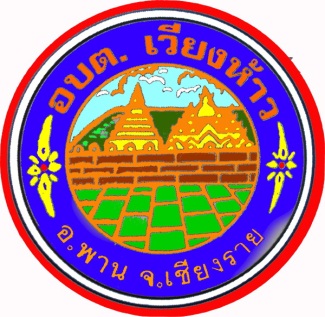 แบบฟอร์มหนังสือร้องทุกข์ - ร้องเรียน 							เขียนที่..........................................................						วันที่................เดือน..............................พ.ศ. .............เรียน	นายกองค์การบริหารส่วนตำบลเวียงห้าว	ข้าพเจ้า (นาย/นาง/นางสาว).......................................................................................อายุ..................ปี  อยู่บ้านเลขที่........................หมู่ที่................บ้าน......................................................ตำบลเวียงห้าว                                   อำเภอพาน  จังหวัดเชียงราย  ขอร้องทุกข์ – ร้องเรียน  ต่อนายกองค์การบริหารส่วนตำบลเวียงห้าว                 เนื่องจาก.......................................................................................................................................................................................................................................................................................................................................................................................................................................................................................................................…………………………………………………………………………………………………………………………………………………………..	เพื่อให้ดำเนินการช่วยเหลือและแก้ไขปัญหา  ดังนี้..........................................................................................................................................................................................................................................................................................................................................................................................................................................................................................................................................พร้อมนี้ข้าพเจ้าได้แนบเอกสารหลักฐานต่าง ๆ มาด้วย  คือ	1.  สำเนาบัตรประจำตัวประชาชน		จำนวน.................ฉบับ	2.  บัญชีรายชื่อผู้ได้รับความเดือดร้อน	จำนวน.................ราย	3.  เอกสารอื่น ๆ (ระบุ)...............................................................................................................................						      ขอแสดงความนับถือ				  (ลงชื่อ)........................................................................ผู้ร้องทุกข์ / ร้องเรียน				         (............................................................................)					 หมายเลขโทรศัพท์............................................................